Chapter 13—The Rise of a Mass Democracy, 1824-1840SHORT ANSWERIdentify and state the historical significance of the following:	1.	Andrew JacksonANS:	Student answers will vary.	2.	John C. CalhounANS:	Student answers will vary.	3.	Henry ClayANS:	Student answers will vary.	4.	Martin Van BurenANS:	Student answers will vary.	5.	William CrawfordANS:	Student answers will vary.	6.	John Quincy AdamsANS:	Student answers will vary.	7.	Daniel WebsterANS:	Student answers will vary.	8.	Nicholas BiddleANS:	Student answers will vary.	9.	Stephen AustinANS:	Student answers will vary.	10.	William HarrisonANS:	Student answers will vary.	11.	Sam HoustonANS:	Student answers will vary.	12.	John TylerANS:	Student answers will vary.	13.	Santa AnnaANS:	Student answers will vary.	14.	Black HawkANS:	Student answers will vary.	15.	William TravisANS:	Student answers will vary.	16.	Denmark VeseyANS:	Student answers will vary.Define and state the historical significance of the following:	17.	annexationANS:	Student answers will vary.	18.	antislaveryANS:	Student answers will vary.	19.	"favorite son"ANS:	Student answers will vary.	20.	common manANS:	Student answers will vary.	21.	nullificationANS:	Student answers will vary.	22.	spoils systemANS:	Student answers will vary.	23.	rotation in officeANS:	Student answers will vary.	24.	speculationANS:	Student answers will vary.	25.	nationalismANS:	Student answers will vary.	26.	minority presidentANS:	Student answers will vary.Describe and state the historical significance of the following:	27.	National RepublicansANS:	Student answers will vary.	28.	Anti-Masonic partyANS:	Student answers will vary.	29.	"Revolution of 1828"ANS:	Student answers will vary.	30.	Twelfth AmendmentANS:	Student answers will vary.	31.	"King Mob"ANS:	Student answers will vary.	32.	"corrupt bargain"ANS:	Student answers will vary.	33.	Tariff of AbominationsANS:	Student answers will vary.	34.	South Carolina ExpositionANS:	Student answers will vary.	35.	Tariff of 1832ANS:	Student answers will vary.	36.	Specie CircularANS:	Student answers will vary.	37.	"slavocracy"ANS:	Student answers will vary.	38.	Tariff of 1833ANS:	Student answers will vary.	39.	"Trail of Tears"ANS:	Student answers will vary.	40.	Panic of 1837ANS:	Student answers will vary.	41.	Force BillANS:	Student answers will vary.	42.	Seminole IndiansANS:	Student answers will vary.	43.	Divorce BillANS:	Student answers will vary.	44.	Bank of the United StatesANS:	Student answers will vary.	45.	Lone StarANS:	Student answers will vary.	46.	independent treasuryANS:	Student answers will vary.	47.	Democratic partyANS:	Student answers will vary.	48.	Whig partyANS:	Student answers will vary.	49.	Indian Removal Act (1830)ANS:	Student answers will vary.	50.	Five Civilized TribesANS:	Student answers will vary.	51.	NullifiersANS:	Student answers will vary.	52.	UnionistsANS:	Student answers will vary.COMPLETIONLocate the following places by reference number on the map: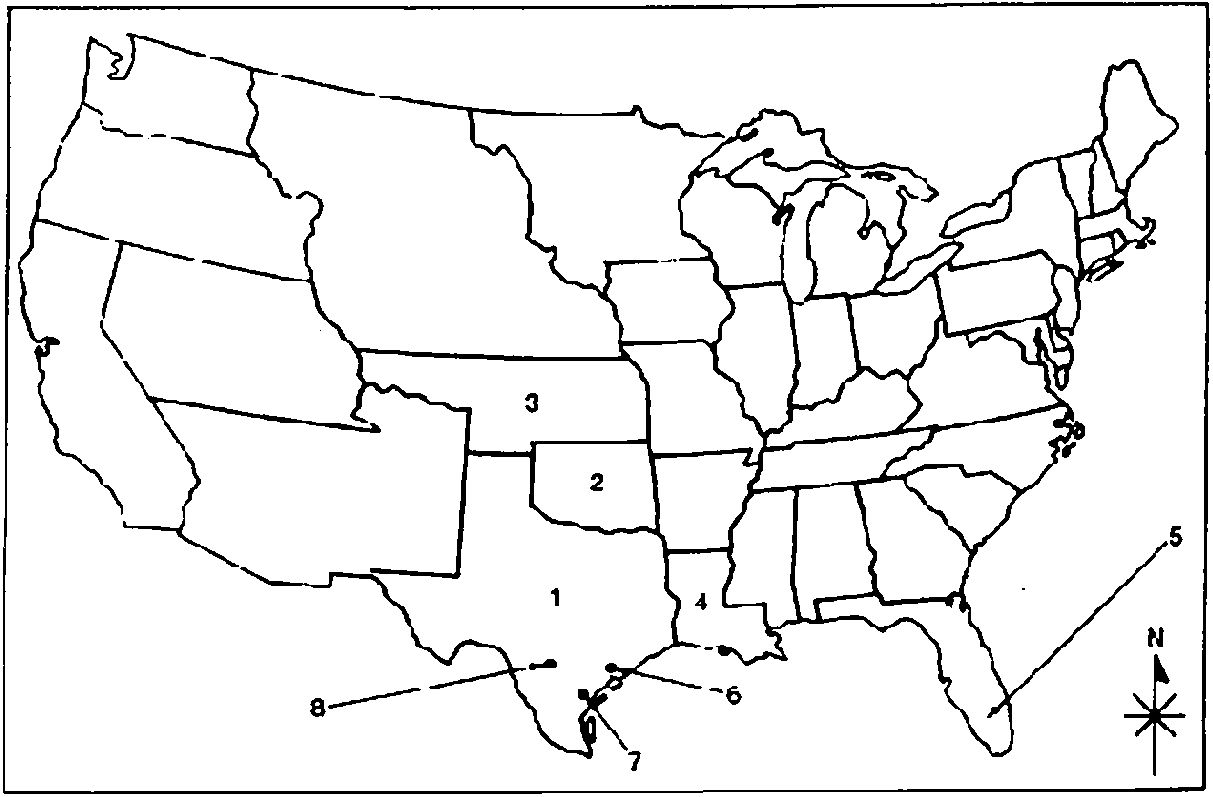 	53.	____ Indian TerritoryANS:	2	54.	____ EvergladesANS:	5	55.	____ TexasANS:	1	56.	____ AlamoANS:	8	57.	____ GoliadANS:	7	58.	____ San JacintoANS:	6MULTIPLE CHOICE	59.	In the 1820s and 1830s, the two issues that greatly raised the political stakes wereANS:	E		REF:	p. 246	60.	The so-called Era of Good Feelings was never entirely tranquil, but even the illusion of national consensus was shattered by theANS:	C		REF:	p. 246	61.	The new two-party political system that emerged in the 1830s and 1840sANS:	E		REF:	p. 246	62.	In the 1820s and 1830s, the public's attitude regarding political partiesANS:	D		REF:	p. 246	63.	The presidential election of 1824ANS:	B		REF:	p. 248	64.	By the 1840s, voter participation in the presidential election reachedANS:	E		REF:	p. 253	65.	Match each individual below with the correct description.ANS:	C		REF:	p. 247-248	66.	The House of Representatives decided the 1824 presidential election whenANS:	A		REF:	p. 247	67.	People in the West tended to prefer Andrew Jackson in the 1824 election because heANS:	B		REF:	p. 247	68.	John Quincy Adams, elected president in 1825, was charged by his political opponents with having struck a "corrupt bargain" when he appointed ____ to become ____.ANS:	C		REF:	p. 247	69.	As president, John Quincy AdamsANS:	C		REF:	p. 248	70.	John Quincy Adams could be described asANS:	D		REF:	p. 248	71.	John Quincy Adams's weaknesses as president included all of the following exceptANS:	E		REF:	p. 248-249	72.	Despite Adams's discomfort, his political supporters used all of the following dirty tactics against his rival Jackson exceptANS:	E		REF:	p. 249	73.	Andrew Jackson's Democratic political philosophy was based on hisANS:	C		REF:	p. 251	74.	Andrew Jackson's inauguration as president symbolized theANS:	B		REF:	p. 251	75.	The purpose behind the spoils system wasANS:	C		REF:	p. 251	76.	The spoils system under Andrew Jackson resulted inANS:	D		REF:	p. 251	77.	Writing about his observations of America and Americans as he traveled across the United States, the Frenchman Alexis de Tocqueville was most struck byANS:	B		REF:	p. 252	78.	The people who proposed the exceptionally high rates of the Tariff of 1828 wereANS:	C		REF:	p. 254	79.	Southerners feared the Tariff of 1828 becauseANS:	B		REF:	p. 254	80.	Opposing the Tariff of 1828, Southerners labeled it a "Yankee Tariff" becauseANS:	A		REF:	p. 254	81.	John C. Calhoun's South Carolina Exposition was an argument forANS:	D		REF:	p. 255	82.	The nullification crisis of 1832-1833 erupted overANS:	C		REF:	p. 255	83.	The South Carolina state legislature, after the election of 1832ANS:	E		REF:	p. 255	84.	The strong regional support for the Tariff of 1833 came fromANS:	A		REF:	p. 256	85.	The Force Bill of 1833 provided that theANS:	E		REF:	p. 256	86.	The person most responsible for defusing the tariff controversy that began in 1828 wasANS:	E		REF:	p. 256	87.	The nullification crisis of 1833 resulted in a clear-cut victory forANS:	D		REF:	p. 256	88.	In response to South Carolina's nullification of the Tariff of 1828, Andrew JacksonANS:	B		REF:	p. 256	89.	The nullification crisis started by South Carolina over the Tariff of 1828 ended whenANS:	D		REF:	p. 256	90.	Andrew Jackson's administration supported the removal of Native Americans from the eastern states becauseANS:	C		REF:	p. 256-257	91.	In their treatment of Native Americans, white Americans did all of the following exceptANS:	B		REF:	p. 257	92.	In an effort to assimilate themselves into white society, the Cherokees did all of the following exceptANS:	D		REF:	p. 257	93.	The policy of the Jackson administration toward the eastern Indian tribes wasANS:	C		REF:	p. 258	94.	On the forced march from their Georgia homeland to Oklahoma known as the Trail of Tears, the Cherokees experienced all of the following exceptANS:	E		REF:	p. 258	95.	Andrew Jackson and his supporters disliked the Bank of the United States for all of the following reasons except itANS:	E		REF:	p. 259	96.	Andrew Jackson made all of the following charges against the Bank of the United States except thatANS:	D		REF:	p. 259	97.	One of the positive aspects of the Bank of the United States was itsANS:	C		REF:	p. 259	98.	While in existence, the second Bank of the United StatesANS:	A		REF:	p. 259	99.	Andrew Jackson's veto of the recharter bill for the Bank of the United States wasANS:	B		REF:	p. 259-260	100.	Andrew Jackson based his veto of the recharter bill for the Bank of the United States onANS:	D		REF:	p. 260	101.	The Anti-Masonic party of 1832 appealed toANS:	B		REF:	p. 261	102.	Innovations in the election of 1832 includedANS:	B		REF:	p. 261	103.	All of the following were characteristics of Henry Clay's election campaign of 1832 exceptANS:	A		REF:	p. 261	104.	One of the main reasons Andrew Jackson decided to weaken the Bank of the United States after the 1832 election wasANS:	A		REF:	p. 262	105.	Supporters of the Whig party included all of the following exceptANS:	A		REF:	p. 262	106.	The cement that held the Whig party together in its formative days wasANS:	A		REF:	p. 262	107.	The Whigs hoped to win the 1836 election byANS:	C		REF:	p. 263	108.	The Panic of 1837 was caused by all of the following exceptANS:	E		REF:	p. 264	109.	The Whigs offered all of the following proposals for the remedies of the economic ills facing America in 1837 exceptANS:	B		REF:	p. 265	110.	Americans moved into TexasANS:	B		REF:	p. 265	111.	The government of Mexico and the Americans who settled in Mexican-controlled Texas clashed over all of the following issues exceptANS:	C		REF:	p. 266	112.	Texans won their independence as a result of the victory over Mexican armies at the Battle ofANS:	D		REF:	p. 267	113.	Texas gained its independence withANS:	C		REF:	p. 268	114.	Spanish authorities allowed Moses Austin to settle in Texas becauseANS:	A		REF:	p. 268	115.	One reason for the Anglo-Texan rebellion against Mexican rule was that theANS:	C		REF:	p. 268	116.	Presidents Jackson and Van Buren hesitated to extend recognition to and to annex the new Texas Republic becauseANS:	B		REF:	p. 264 | p. 268			117.	Most of the early American settlers in Texas came fromANS:	B		REF:	p. 270	118.	The "Tippecanoe" in the Whigs' 1840 campaign slogan wasANS:	C		REF:	p. 270	119.	William Henry Harrison, the Whig party's presidential candidate in 1840, wasANS:	C		REF:	p. 270	120.	Both the Democratic party and the Whig partyANS:	C		REF:	p. 272	121.	The two political parties of the Jacksonian era tended toANS:	D		REF:	p. 273MULTIPLE RESPONSE	122.	During his long political career, John Quincy Adams was at one time or anotherANS:	A, C, D, E		REF:	p. 247-248	123.	While he was president, John Quincy Adams was roundly criticized for hisANS:	A, B, C, E		REF:	p. 248-249	124.	The presidential election of 1828 was characterized byANS:	B, C, E		REF:	p. 249-250	125.	Southerners disliked the Tariff of 1828 because itANS:	A, B		REF:	p. 254	126.	The South Carolina nullifying conventionANS:	A, B, C, D		REF:	p. 255-256	127.	In his veto of the bank recharter bill, President Jackson claimed that the bank wasANS:	A, B, C, D		REF:	p. 259-260	128.	The Anti-Masonic partyANS:	B, C		REF:	p. 261	129.	Following his election in 1832, President Jackson decided toANS:	A, B, C		REF:	p. 259-260	130.	The Whig party drew support fromANS:	A, C, D		REF:	p. 262	131.	The Panic of 1837 was the result ofANS:	A, B, D		REF:	p. 264-265	132.	Martin Van Buren's administration was troubled byANS:	A, C, D, E		REF:	p. 264	133.	Stephen F. Austin's grant from the Mexican government required that immigrants whom he helped settle in TexasANS:	A, B		REF:	p. 265 | p. 268		ESSAY	134.	Why was the election of 1824 so ridden with conflict and confusion? What was at stake between the competing candidates, especially Adams and Jackson?ANS:	Student answers will vary.	135.	Compare and contrast John C. Calhoun's position with regard to protective tariffs in 1816 with that of his position in 1828.ANS:	Student answers will vary.	136.	To what extent was Andrew Jackson a states' rightist? To what extent was he a nationalist?ANS:	Student answers will vary.	137.	Write your definition of political favoritism. Then use this definition to argue that the rotation in office/spoils system of the Jacksonians was or was not crass political favoritism.ANS:	Student answers will vary.	138.	Assess the validity of the following statement, "Andrew Jackson was a common man in the presidency."ANS:	Student answers will vary.	139.	If you had lived in the 1820, would you have voted for Andrew Jackson? Why or why not?ANS:	Student answers will vary.	140.	In what ways did Andrew Jackson as president reflect the views, values, and interests of the West and those of the South?ANS:	Student answers will vary.	141.	Select two of the following and explain how they would have supported Andrew Jackson and Jacksonian policies:Thomas JeffersonAlexander HamiltonJohn AdamsGeorge WashingtonANS:	Student answers will vary.	142.	To what extent is the following statement true or false: "the Tariff of 1828 was dishonest"? Why? What purposes lay behind passage of this tariff law?ANS:	Student answers will vary.	143.	Summarize the major points of each participant in the Webster-Hayne debate. Explain why the text's authors can claim that Webster "probably did more than any other person to arouse the incoming generation of northerners to fight for the ideal of the Union."ANS:	Student answers will vary.	144.	Compare and contrast the Whigs and Democrats in regard to their beliefs, public policies, and supporters. Summarize the crucial differences between them.ANS:	Student answers will vary.	145.	To what extent did the tariff policy become an important national issue by 1832? Summarize the South's position on protective tariffs.ANS:	Student answers will vary.	146.	To what extent was John Quincy Adams's presidency frustrating for him and was ultimately judged as a failure.ANS:	Student answers will vary.	147.	Write your definition of tyrant. Then use this definition to argue that Andrew Jackson was or was not a presidential tyrant riding roughshod over the Constitution.ANS:	Student answers will vary.	148.	Write your definition of a great president. Then use this definition to argue that Andrew Jackson was or was not a great president.ANS:	Student answers will vary.	149.	Compare and contrast Calhoun's South Carolina Exposition to the Kentucky and Virginia resolutions with regard to the doctrine of secession. Why did Calhoun put forward this view of constitutional propriety?ANS:	Student answers will vary.	150.	List the chief controversial issues of the Jackson administration. What position did Jackson take on each of them? Why?ANS:	Student answers will vary.	151.	Did the national government or the state of South Carolina "win" the nullification crisis? Justify your answer.ANS:	Student answers will vary.	152.	If you had been living in the age of Jackson, would you have been for or against the following: nullification, veto of the bank, and Indian removal? Justify your position.ANS:	Student answers will vary.	153.	Evaluate the wisdom of Jackson's veto of the recharter bill for the Bank of the United States. Who gained and who lost by his veto?ANS:	Student answers will vary.	154.	Why has Andrew Jackson been called "the first modern president"?ANS:	Student answers will vary.	155.	It has been observed that "though Jackson was perhaps not himself a democrat, he was a democratic leader." Do you agree or disagree? Why?ANS:	Student answers will vary.	156.	How does the election of 1840 "illustrate the shortcomings of democratic politics"?ANS:	Student answers will vary.	157.	The text's authors have presented the view that "if Jackson had only strangled the serpent of secession in the cradle [during the nullification crisis], ... there might have been no costly Civil War." Do you think that Andrew Jackson acted wisely in the nullification crisis? Why or why not?ANS:	Student answers will vary.	158.	To what extent does American democracy have an impact on free-market capitalism? What role did class play in Jacksonian democracy?ANS:	Student answers will vary.	159.	Set the historical context of the following statement and state to what extent you agree or disagree with it, "We are not a nation, but a union, a confederacy of equal and sovereign states."ANS:	Student answers will vary.a.westward expansion and Indian removal.b.the end of property qualifications for voting and political conventions.c.the admission of Texas and Oregon to the Union.d.hard money and banking regulation.e.slavery and economic distress.a.Monroe Doctrine and the Indian Removal policy.b.War of 1812 and the clamor of the War Hawks.c.Panic of 1819 and the Missouri Compromise of 1820.d.judicial decisions of John Marshall.e.disputes between the different political parties.a.divided the nation further.b.was seen at the time as a weakening of democracy.c.resulted in the Civil War.d.fulfilled the wishes of the founding fathers.e.became an important part of the nation's checks and balances.a.reflected the view of "a pox on both your houses."b.was deeply ambivalent.c.was more positive in the North and the South.d.reflected growing acceptance of the wild contentiousness of political life.e.was that they were the best expressions of political ideologies.a.was the first to use the electoral college.b.was the first one to see the election of a minority president.c.saw a record high voter turn-out show up at the polls.d.saw the formulation of well-organized political parties.e.was decided by the U.S. Supreme Court.a.nearly 50 percent.b.25 percent.c.40 percent.d.15 percent.e.nearly 80 percent.A.Andrew Jackson1.finished third in the electoral vote but was eliminated by illnessB.Henry Clay2.was elected president by the House of Representatives despite his weak popular appealC.John Quincy Adams3.threw his support to the winning candidate, inspiring charges of a "corrupt bargain"D.William Crawford4.finished first in the popular vote but lost in the House of Representativesa.A-2, B-3, C-1, D-4b.A-4, B-1, C-3, D-2c.A-4, B-3, C-2, D-1d.A-3, B-4, C-2, D-1e.A-1, B-2, C-4, D-3a.no candidate received a majority of the vote in the Electoral College.b.William Crawford suffered a stroke and was forced to drop out of the race.c.the House was forced to do so by "King Caucus."d.Henry Clay, as Speaker of the House, made the request.e.widespread voter fraud was discovered.a.came from the same poor background as many of his supporters.b.campaigned against the forces of corruption and privilege in government.c.promised to uphold the needs of free labor.d.had embraced the American System.e.None of thesea.John C. Calhoun, vice presidentb.William Crawford, chief justice of the United Statesc.Henry Clay, secretary of stated.Daniel Webster, secretary of statee.John Eaton, secretary of the navya.was more successful than as secretary of state.b.adjusted to the New Democracy.c.was one of the least successful presidents in American history.d.put many of his supporters on the federal payroll.e.was successful in getting his programs enacted into law.a.an excellent politician.b.a man who sought popular support.c.a politician with great tact.d.possessing almost none of the arts of the politician.e.a man of limited intelligence.a.his strong nationalistic ideology.b.his support for elitist proposals like a national university.c.his personal coldness and tactlessness with people.d.the charges of "corrupt bargain" hanging over his presidency.e.his encouragement of his supporters to "sling mud" at Jackson.a.describing Jackson's mother as a prostitute.b.claiming Jackson's wife was an adulteress.c.printing black-bordered handbills shaped like coffins.d.pointing out his numerous duels and brawls.e.trumpeting his hanging of six Indian chiefs.a.support of a strong central government.b.advocacy of the American System.c.suspicion of the federal government.d.opposition to the old antifederalist ideals.e.conviction of the need for "the best and the brightest" in government.a.return of Jeffersonian simplicity.b.newly won ascendancy of the masses.c.supremacy of states' rights over federal power.d.involvement of state governments in the economy.e.act of style over substance.a.to press those with experience into governmental service.b.to make politics a sideline and not a full-time business.c.to reward political supporters with public office.d.to reverse the trend of rotation in office.e.the widespread encouragement of a bureaucratic office-holding class.a.a clean sweep of federal job holders.b.the replacement of insecurity by security in employment.c.the destruction of the personalized political machine.d.the appointment of many corrupt and incompetent officials to federal jobs.e.the same actions of those taken by John Quincy Adams.a.the comparative wealth of Americans versus Europeans.b.the general equality of condition among the people.c.the low voter turn-outs.d.the ugliness of political campaigns.e.None of thesea.supporters of John Quincy Adams who wanted to protect New England manufacturers.b.abolitionists who saw it as the opening wedge for the use of federal power against slavery.c.ardent supporters of Andrew Jackson who actually hoped it would be defeated.d.supporters of Henry Clay's American System.e.southern plantation owners who wanted to prevent dumping of Egyptian cotton in America.a.it would hurt their manufacturing sector.b.this same power could be used to suppress slavery.c.it might hurt Andrew Jackson's political career.d.they were convinced that it would destroy the American woolen industry.e.it could damage the chances of the American System's success.a.the tariff protected New England manufacturing at their expense.b.it charged a tax on Southern manufactured goods, making it difficult for the South to compete in the world market.c.it imposed a high tax on Southern-grown cotton.d.it put an unfair burden on southern commerce for tax revenues.e.None of thesea.secession.b.protective tariffs.c.majority rule.d.states' rights.e.trade with England.a.banking policy.b.internal improvements.c.tariff policy.d.public land sales.e.Indian policy.a.voted to abolish all federal legislation, with regard to tariffs, as unconstitutional.b.declared the existing tariff constitutional and part of South Carolina law.c.was taken over by a majority of Federalists.d.voted to secede from the union.e.declared the existing tariff null and void in South Carolina.a.the South.b.New England.c.the middle Atlantic states.d.the West.e.the frontier.a.Congress could use the military for Indian removal.b.Congress would employ the navy to stop smuggling.c.President could use the army to collect excise taxes.d.military could force citizens to track down runaway slaves.e.President could use the army and navy to collect federal tariff duties.a.Andrew Jackson.b.John C. Calhoun.c.John Quincy Adams.d.Daniel Webster.e.Henry Clay.a.South Carolina.b.Andrew Jackson and the Union.c.states' rights.d.neither Andrew Jackson nor the nullifiers.e.the industrialists.a.publicly hanged several of the nullifiers.b.dispatched naval and military forces to the state while denouncing nullification.c.worked quietly to defuse the confrontation.d.mobilized all the other southern states to oppose nullification.e.sought a Supreme Court ruling declaring nullification invalid.a.Andrew Jackson used the court system to force compliance.b.the federal army crushed all resistance.c.Congress used the provisions of the Force Bill.d.Congress passed the compromise Tariff of 1833.e.South Carolina took over the collection of tariffs.a.the Indians assimilated too easily into white society.b.the Supreme Court ruled in favor of this policy.c.whites wanted the Indians' lands.d.Georgia and Florida tried to protect the Indians and their lands.e.they continued their attacks on white settlements.a.recognize the tribes as separate nations.b.argue that Indians could not be assimilated into the larger society.c.try to civilize them.d.trick them into ceding land to whites.e.promise to acquire land only through formal treaties.a.adopt a system of settled agriculture.b.develop a written constitution.c.become cotton planters.d.refuse to own slaves.e.develop a notion of private property.a.a war of genocide.b.gradual assimilation.c.forced removal.d.federal protection from state governments.e.to encourage them to preserve their traditional culture.a.100,000 Indians being uprooted.b.women and children crying.c.countless people dying on route or after arriving in Indian Territory.d.having to abandon sacred and family grave sites.e.the abuse of wives and daughters by U.S. soldiersa.minted gold and silver coins but issued no paper money.b.controlled much of the nation's gold and silver.c.was a private institution.d.foreclosed on many western farms.e.put public service first, not profits.a.the bank was unconstitutional.b.it was controlled by an elite moneyed aristocracy.c.the bank was autocratic and tyrannical.d.the bank was beholden to British financial interests.e.the bank's president arrogantly defied the president.a.officers' awareness of the bank's responsibilities to society.b.attention to regional differences in American economy and culture.c.function as a source of credit and stability, promoting the nation's expanding economy.d.ability to expand and contract paper currency as needed.e.willingness to work closely with the department of the Treasury.a.was the depository of the funds of the national government.b.irresponsibly inflated the national currency by issuing federal bank notes.c.limited economic growth by extending public credit.d.forced an ever-increasing number of bank failures.e.did little to help the economy.a.the first presidential veto.b.a major expansion of presidential power.c.unconstitutional.d.overturned by a two-thirds vote in Congress.e.supported by the Anti-Masonic party.a.constitutional grounds exclusively.b.advice from Henry Clay and other close advisors.c.the Supreme Court's McCulloch v. Maryland decision.d.the fact that he found the bill harmful to the nation as well as unconstitutional.e.the belief that it was supported by the "necessary and proper" clause in the Constitution.a.the supporters of Andrew Jackson.b.American suspicions of secret societies.c.those who wished to keep the government from meddling in social and economic life.d.people opposed to the growing political power of evangelical Protestants.e.supporters of the American System.a.direct election of the president.b.adoption of written party platforms.c.election of the president by the House of Representatives.d.presidential nominations of "favorite sons" by state legislatures.e.abandonment of party conventions.a.overconfidence of his campaign and the National Republicans.b.a hefty campaign chest of $50,000.c.most of his financial support did not come from the Bank of the United States.d.he had strong newspaper backing.e.he lost both the popular vote and the Electoral vote.a.his fear that Nicholas Biddle might try to manipulate the bank to force its recharter.b.his desire to halt the rising inflation rate that the bank had created before 1832.c.his desire to fight the Specie Circular, which hurt the West.d.that he lost money he had invested in it.e.his desire to convince the Marshall court of its unconstitutionality.a.opponents of public education.b.backers of southern states' rights.c.large northern industrialists.d.many evangelical Protestants.e.backers of the American System.a.hatred of Andrew Jackson.b.support of the American System.c.opposition to the Anti-Masonic party.d.the desire for a strong president.e.opposition to the tariff.a.supporting Henry Clay.b.using smear tactics.c.forcing the election into the House of Representatives.d.emphasizing personality over issues.e.outspending their opponents.a.excessive speculation.b.Jackson's banking and financial policies.c.financial problems abroad.d.failure of wheat crops.e.taking the country off the gold standard.a.expansion of bank credit.b.proposal of the Divorce Bill.c.proposal of higher tariffs.d.proposal of subsidies for internal improvements.e.more active involvement on the part of the government.a.when invited by the Spanish government.b.after an agreement was concluded between Mexican authorities and Stephen Austin.c.on Sam Houston's defeat of General Santa Anna.d.to spread Protestantism.e.after the Battle of San Jacinto.a.slavery.b.immigration.c.allegiance to Spain.d.local rights.e.Santa Anna raising an army to use against Texas.a.Santa Anna.b.Goliad.c.the Alamo.d.San Jacinto.e.the Rio Grande.a.help from Britain.b.no outside assistance.c.help from Americans.d.the blessing of the Mexican government.e.help from the French.a.they believed that Austin and his settlers might be able to civilize the territory.b.they believed that the militarily powerful Austin would otherwise have taken the land by force.c.Spanish control of the territory was a subject of dispute between Spain and the United States.d.Spain planned to sell the land to the United States.e.he paid them a sizeable sum of money.a.Mexicans opposed slavery.b.Mexican government refused to allow the "Old Three Hundred" to purchase land.c.Anglo-Texans wanted to break away from a government that had grown too authoritarian.d.Anglo-Texans objected to the Mexican government's execution of Stephen Austin.e.Mexicans tried to establish slavery among the Americans.a.Texans did not want to be annexed to the United States.b.antislavery groups in the United States opposed the expansion of slavery.c.they were old political opponents of the Texas president, Sam Houston.d.public opinion in the United States opposed annexation.e.they feared war with Mexico's ally, Spain.a.New England.b.the South and Southwest.c.the Old Northwest.d.the middle Atlantic states.e.the Ohio Territory.a.Daniel Webster.b.Martin Van Buren.c.William Harrison.d.Nicholas Biddle.e.Henry Clay.a.a true "common man."b.a very effective chief executive.c.made to look like a poor western farmer.d.born in a log cabin.e.the first military officer to become president.a.favored a renewed national bank.b.supported federal restraint in social and economic affairs.c.were mass-based political parties.d.clung to states' rights policies.e.feared the rise of the Anti-Masonic party.a.promote sectionalism over nationalism.b.take radical and extreme positions on issues.c.take similar positions on issues such as banking.d.be socially and geographically diverse.e.be socially exclusive but geographically diverse.a.a nationalist.b.vice president.c.secretary of state.d.a congressman.e.president.a.land policy.b.Indian policy.c.support for internal improvements.d.replacement of so many public servants with his own supporters.e.supposedly aristocratic life style.a.a campaign focused on such key issues as tariffs, banks, and foreign policy.b.mudslinging tactics by both parties against the opposing candidate.c.an unusually high voter turnout.d.a narrow electoral victory for Andrew Jackson.e.both sides using trees to symbolize their candidate.a.raised the price of manufactured goods.b.represented the growing power of the federal government.c.signaled abandonment of the idea of protectionism.d.was clearly designed to ensure the reelection of President Adams.e.raised the price of imported rice.a.declared the Tariff of 1832 null and void within South Carolina.b.ordered the South Carolina state legislature to make military preparations to defend the state.c.nullified the Force Bill passed by Congress.d.threatened to secede from the Union if the national government tried to force the state into compliance with congressional law.e.put the national interest above sectional interest.a.unconstitutional.b.antiwestern.c.too much influenced by aristocrats and foreigners.d.corrupt and monopolistic.e.controlled only by the government.a.was strongest in the South and Southwest.b.was an anti-Jackson party.c.was the nation's first third party.d.opposed moral and religious reform.e.was a strong opponent of the Whig party.a.remove federal funds from the Bank of the United States gradually.b.stop depositing federal funds in the Bank of the United States.c.start depositing federal funds in several "pet" state banks.d.revoke the charter of the Bank of the United States.e.run for a third term in 1836.a.Henry Clay and John C. Calhoun.b.opponents of the American System.c.southerners and states' rightists.d.large northern industrialists and merchants.e.supporters of leaving the gold standard.a.overspeculation in internal improvements.b.the Bank War and Specie Circular.c.the independent treasury system.d.economic distress in Europe.e.Jackson's removal of the United States from the gold standard.a.his lack of personal popularity.b.widespread scandal and corruption in the executive branch.c.antislavery agitation against the annexation of Texas.d.a serious economic depression.e.the inherited enemies of former president Andrew Jackson.a.become Mexican citizens.b.be Roman Catholics.c.not own slaves.d.be willing to make their settlements self-governing.e.serve a short time in the Mexican army.